ASSEMBLEES GENERALES ORDINAIRE et  EXTRAORDINAIREde l’UNATRANSVendredi 14 Septembre 2018Ecole militaire- 5 place Joffre 75007 PARISMétro :ligne 8 « Ecole militaire »PROGRAMME09H00 : Regroupement à la stèle Ferrié (Champ de Mars - près Tour Eiffel)09h30 : Cérémonie pour  les 150 ans de la naissance du Général  Ferrié (discours -plaque et dépôt gerbe)10h30 : Accès à l’Ecole militaire au 5 place Joffre11h00 : Assemblée générale ordinaire-Mot du Président                             -Rapports :moral , d’activités et financier		-Approbation de ces rapports		-Montant cotisation pour 2019		-Renouvellement partiel du conseil d’administration 		-Questions diverses12h -14h : Repas à l’espace Duvernet  (Rotonde Gabriel)14h-15h : Présentation d’un documentaire sur la « Source K »Extrait du Bulletin Unatrans n°41 concernant ce documentaire15h-16h : Assemblée générale extraordinaire		-Nouvelle dénomination 		-Logo-Modifications des statuts-Questions diverses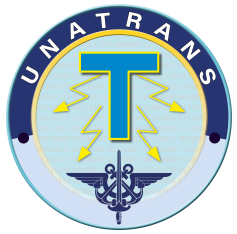 UNION NATIONALE DES TRANSMISSIONSFort de Bicêtre -94272 LE KREMLIN BICETRETéléphone : 01 56 20 35 45Président : Général de division (2S) Yves Tristan BOISSAN